外语培训室和外教工作室设备招标公告受福州职业技术学院委托，福建立勤招标代理有限公司对[350100]FJLQ[GK]2017006、外语培训室和外教工作室设备组织进行公开招标，现欢迎国内合格的投标人前来投标。1、招标编号：[350100]FJLQ[GK]20170062、项目名称：外语培训室和外教工作室设备3、招标内容及要求：金额单位：人民币元 4、采购项目需要落实的政府采购政策：节能产品，适用于（合同包1），按照最新一期节能清单执行。环境标志产品，适用于（合同包1），按照最新一期环境标志清单执行。信息安全产品，适用于（合同包1）。小型、微型企业，适用于（合同包1）。监狱企业，适用于（合同包1）。信用记录，适用于（合同包1），按照下列规定执行：（投标人参加政府采购活动前3年内在经营活动中没有重大违法记录的书面声明和通过“信用中国(www.creditchina.gov.cn)”和“中国政府采购网(www.ccgp.gov.cn)”信用信息查询无严重违法失信行为记录的打印件（或网络截图）））。其他政策：无。5、供应商的资格要求：  （1）符合《中华人民共和国政府采购法》第二十二条规定条件。包：1 无6、购买招标文件时间、地点、方式或事项： 招标文件随同本项目招标公告一并发布；投标人应先在福建省政府采购网(http://cz.fjzfcg.gov.cn)注册会员，再通过会员账号在福州市政府采购网上公开信息系统按项目进行报名及下载招标文件，否则投标将被拒绝。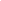 7、招标文件售价：0元8、供应商报名开始时间：2017-08-09 17:00 报名截止时间:2017-08-16 18:009、投标截止时间：2017-09-13 09:45(北京时间)，供应商应在此之前将密封的投标文件送达（开标地点），逾期送达的或不符合规定的投标文件将被拒绝接收。
10、开标时间及地点：2017-09-13 09:45，福州市鼓楼区温泉公园路69号福州市行政服务中心三楼11、公告截止时间：2017-08-16 18:0012、本项目采购人：福州职业技术学院   地址：福州市闽侯上街联榕路8号   联系人姓名：郑彩霞   联系电话：83760312   采购代理机构：福建立勤招标代理有限公司   地址：福州市鼓楼区工业路523号福州大学（北区机械厂）怡山文化创意园3号楼101二层 项目联系人：林斌 联系电话：0591-63037995 网址：http://117.27.88.250:9306 开户名：福建立勤招标代理有限公司                                            福建立勤招标代理有限公司                                2017-08-09合同包品目号采购标的允许进口数量品目号预算合同包预算投标保证金13047606095